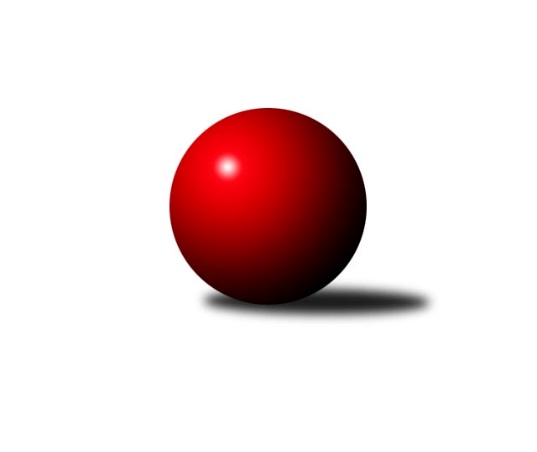 Č.16Ročník 2018/2019	16.2.2019Nejlepšího výkonu v tomto kole: 2682 dosáhlo družstvo: TJ Slovan Kamenice nad Lipou BKrajský přebor Vysočina 2018/2019Výsledky 16. kolaSouhrnný přehled výsledků:TJ Nové Město na Moravě B	- KK Slavoj Žirovnice B	5:3	2597:2572	6.0:6.0	15.2.TJ Slovan Kamenice nad Lipou B	- TJ Spartak Pelhřimov B	6:2	2682:2616	6.0:6.0	15.2.TJ Třebíč B	- TJ Nové Město na Moravě A	6.5:1.5	2643:2508	7.5:4.5	15.2.TJ Start Jihlava B	- TJ Spartak Pelhřimov G	1:7	2245:2454	3.0:9.0	16.2.KK Jihlava C	- TJ Sokol Cetoraz 	4:4	2543:2544	6.0:6.0	16.2.TJ BOPO Třebíč B	- TJ Třebíč C	2:6	2447:2461	6.0:6.0	16.2.Tabulka družstev:	1.	TJ Třebíč C	16	13	0	3	84.5 : 43.5 	105.5 : 86.5 	 2563	26	2.	TJ Sokol Cetoraz	16	12	1	3	85.0 : 43.0 	106.0 : 86.0 	 2517	25	3.	TJ Nové Město na Moravě A	16	11	1	4	80.5 : 47.5 	112.5 : 79.5 	 2495	23	4.	TJ Spartak Pelhřimov B	16	10	0	6	76.0 : 52.0 	104.5 : 87.5 	 2574	20	5.	TJ Spartak Pelhřimov G	16	9	1	6	72.0 : 56.0 	106.0 : 86.0 	 2488	19	6.	KK Slavoj Žirovnice B	16	9	0	7	73.0 : 55.0 	108.0 : 84.0 	 2542	18	7.	TJ Třebíč B	16	8	0	8	65.5 : 62.5 	94.0 : 98.0 	 2500	16	8.	TJ Slovan Kamenice nad Lipou B	16	7	1	8	65.0 : 63.0 	103.0 : 89.0 	 2493	15	9.	TJ Nové Město na Moravě B	16	5	1	10	52.0 : 76.0 	90.0 : 102.0 	 2489	11	10.	TJ BOPO Třebíč B	16	4	1	11	48.5 : 79.5 	89.5 : 102.5 	 2499	9	11.	KK Jihlava C	16	4	1	11	39.0 : 89.0 	70.0 : 122.0 	 2405	9	12.	TJ Start Jihlava B	16	0	1	15	27.0 : 101.0 	63.0 : 129.0 	 2357	1Podrobné výsledky kola:	 TJ Nové Město na Moravě B	2597	5:3	2572	KK Slavoj Žirovnice B	Milan Kocanda	 	 234 	 206 		440 	 2:0 	 407 	 	202 	 205		Jiří Tuček	Josef Šebek	 	 201 	 219 		420 	 0:2 	 426 	 	206 	 220		Daniel Bašta	Petr Hlisnikovský	 	 219 	 188 		407 	 0:2 	 482 	 	251 	 231		František Jakoubek	Pavel Sáblík	 	 221 	 241 		462 	 1:1 	 441 	 	231 	 210		Tomáš Váňa	Anna Kuběnová	 	 212 	 239 		451 	 2:0 	 396 	 	197 	 199		Zdeněk Januška	Jiří Faldík	 	 209 	 208 		417 	 1:1 	 420 	 	199 	 221		Jan Burešrozhodčí: vedoucí družstevNejlepší výkon utkání: 482 - František Jakoubek	 TJ Slovan Kamenice nad Lipou B	2682	6:2	2616	TJ Spartak Pelhřimov B	Adam Rychtařík	 	 251 	 219 		470 	 1:1 	 456 	 	209 	 247		Miroslava Matejková	Kamila Jirsová	 	 217 	 213 		430 	 1:1 	 431 	 	228 	 203		Jiří Rozkošný	Michal Chvála	 	 230 	 236 		466 	 2:0 	 409 	 	210 	 199		Josef Směták	Miroslav Votápek	 	 207 	 216 		423 	 1:1 	 416 	 	191 	 225		Jaroslav Benda	Tomáš Tesař	 	 213 	 217 		430 	 0:2 	 452 	 	221 	 231		Josef Fučík	Jiří Šindelář	 	 248 	 215 		463 	 1:1 	 452 	 	226 	 226		Václav Novotnýrozhodčí: Šindelář JiříNejlepší výkon utkání: 470 - Adam Rychtařík	 TJ Třebíč B	2643	6.5:1.5	2508	TJ Nové Město na Moravě A	Lukáš Toman	 	 236 	 224 		460 	 1:1 	 427 	 	195 	 232		František Kuběna	Michal Kuneš	 	 211 	 207 		418 	 2:0 	 397 	 	205 	 192		Zdeněk Topinka	Lubomír Horák	 	 223 	 217 		440 	 1:1 	 440 	 	216 	 224		Pavel Škoda	Petr Toman	 	 205 	 197 		402 	 0:2 	 426 	 	227 	 199		Jiří Loučka	Pavel Kohout	 	 208 	 238 		446 	 1.5:0.5 	 424 	 	208 	 216		Michal Miko	Jaroslav Tenkl	 	 243 	 234 		477 	 2:0 	 394 	 	202 	 192		Karel Hlisnikovskýrozhodčí: Novotný MojmírNejlepší výkon utkání: 477 - Jaroslav Tenkl	 TJ Start Jihlava B	2245	1:7	2454	TJ Spartak Pelhřimov G	Nikola Vestfálová	 	 178 	 158 		336 	 0:2 	 403 	 	194 	 209		Lukáš Melichar	Sebastián Zavřel	 	 176 	 161 		337 	 0:2 	 431 	 	217 	 214		Jan Hruška	Milan Chvátal	 	 205 	 188 		393 	 1:1 	 390 	 	199 	 191		Jiří Čamra	Antonín Kestler	 	 186 	 213 		399 	 1:1 	 418 	 	206 	 212		Lukáš Pitrák	Tomáš Vestfál	 	 195 	 183 		378 	 0:2 	 406 	 	199 	 207		Libor Linhart	Miroslav Berka	 	 199 	 203 		402 	 1:1 	 406 	 	204 	 202		Jan Danielrozhodčí: vedoucí družstevNejlepší výkon utkání: 431 - Jan Hruška	 KK Jihlava C	2543	4:4	2544	TJ Sokol Cetoraz 	Radana Krausová	 	 213 	 223 		436 	 1:1 	 434 	 	209 	 225		Vladimír Berka	Matyáš Stránský	 	 203 	 220 		423 	 1:1 	 434 	 	199 	 235		František Novotný	Karel Slimáček *1	 	 203 	 207 		410 	 1:1 	 425 	 	220 	 205		Jaroslav Lhotka	Tomáš Dejmek	 	 214 	 216 		430 	 1:1 	 426 	 	204 	 222		Radek Čejka	Tomáš Fürst	 	 222 	 201 		423 	 1:1 	 414 	 	202 	 212		Marcel Berka	Jaroslav Nedoma	 	 216 	 205 		421 	 1:1 	 411 	 	201 	 210		Dušan Macekrozhodčí: Vedoucí družstevstřídání: *1 od 21. hodu Luboš StrnadNejlepší výkon utkání: 436 - Radana Krausová	 TJ BOPO Třebíč B	2447	2:6	2461	TJ Třebíč C	Petr Zeman	 	 208 	 198 		406 	 1:1 	 416 	 	194 	 222		Petr Března	Marie Ježková	 	 196 	 223 		419 	 2:0 	 371 	 	180 	 191		Vladimír Kantor	Martin Kantor	 	 226 	 207 		433 	 2:0 	 413 	 	220 	 193		Jaroslav Kasáček	Kamil Polomski	 	 186 	 210 		396 	 0:2 	 411 	 	199 	 212		Dagmar Rypelová	Milan Gregorovič	 	 187 	 191 		378 	 0:2 	 410 	 	216 	 194		Petr Dobeš st.	Pavel Švec	 	 178 	 237 		415 	 1:1 	 440 	 	212 	 228		Lenka Concepciónrozhodčí: vedoucí družstevNejlepší výkon utkání: 440 - Lenka ConcepciónPořadí jednotlivců:	jméno hráče	družstvo	celkem	plné	dorážka	chyby	poměr kuž.	Maximum	1.	Jan Dobeš 	TJ Třebíč C	456.67	303.9	152.8	3.6	6/8	(501)	2.	Petr Hlisnikovský 	TJ Nové Město na Moravě B	442.10	296.3	145.8	3.2	7/7	(465)	3.	Jaroslav Tenkl 	TJ Třebíč B	441.67	299.0	142.6	3.4	6/7	(490)	4.	Václav Novotný 	TJ Spartak Pelhřimov B	439.64	300.7	139.0	3.1	8/8	(468)	5.	Lenka Concepción 	TJ Třebíč C	439.34	299.1	140.3	5.4	7/8	(475)	6.	Jaroslav Lhotka 	TJ Sokol Cetoraz 	437.31	297.8	139.5	5.8	6/7	(484)	7.	Lukáš Toman 	TJ Třebíč B	436.14	296.7	139.4	5.6	7/7	(478)	8.	Josef Fučík 	TJ Spartak Pelhřimov B	435.81	292.1	143.7	4.6	6/8	(478)	9.	Anna Kuběnová 	TJ Nové Město na Moravě B	434.35	304.1	130.2	6.9	7/7	(473)	10.	Jiří Šindelář 	TJ Slovan Kamenice nad Lipou B	433.63	290.9	142.8	4.2	7/9	(504)	11.	Milan Gregorovič 	TJ BOPO Třebíč B	433.23	297.7	135.6	6.5	7/7	(465)	12.	Michal Miko 	TJ Nové Město na Moravě A	433.06	299.9	133.1	5.4	7/7	(465)	13.	Vladimír Kantor 	TJ Třebíč C	431.01	290.8	140.2	6.4	8/8	(479)	14.	Josef Směták 	TJ Spartak Pelhřimov B	430.22	301.5	128.7	5.9	8/8	(449)	15.	Pavel Švec 	TJ BOPO Třebíč B	430.13	292.3	137.8	5.0	5/7	(450)	16.	Jaroslav Benda 	TJ Spartak Pelhřimov B	429.88	295.2	134.7	6.8	8/8	(471)	17.	František Jakoubek 	KK Slavoj Žirovnice B	428.86	296.9	132.0	4.4	7/8	(482)	18.	František Novotný 	TJ Sokol Cetoraz 	427.69	297.9	129.8	5.2	7/7	(463)	19.	Daniel Bašta 	KK Slavoj Žirovnice B	427.38	292.1	135.3	5.7	8/8	(464)	20.	Milan Podhradský  ml.	TJ Slovan Kamenice nad Lipou B	426.88	287.6	139.3	5.2	8/9	(461)	21.	Lukáš Melichar 	TJ Spartak Pelhřimov G	426.67	296.1	130.6	6.0	7/7	(475)	22.	Vendula Pospíchalová 	TJ Start Jihlava B	425.04	290.0	135.0	4.6	4/6	(455)	23.	Petr Března 	TJ Třebíč C	424.55	294.0	130.6	6.3	7/8	(467)	24.	Tomáš Váňa 	KK Slavoj Žirovnice B	423.84	288.6	135.2	5.2	8/8	(477)	25.	Bohumil Nentvich 	TJ Spartak Pelhřimov B	423.32	291.4	131.9	5.4	7/8	(458)	26.	Zdeněk Januška 	KK Slavoj Žirovnice B	422.62	296.7	126.0	5.9	7/8	(460)	27.	Luboš Strnad 	KK Jihlava C	422.07	299.1	123.0	8.0	7/8	(479)	28.	Pavel Kohout 	TJ Třebíč B	421.98	297.1	124.9	5.7	5/7	(476)	29.	Daniel Malý 	TJ BOPO Třebíč B	421.47	293.5	127.9	7.2	7/7	(445)	30.	Jaroslav Kasáček 	TJ Třebíč C	420.80	288.3	132.5	7.0	7/8	(464)	31.	Tomáš Tesař 	TJ Slovan Kamenice nad Lipou B	420.66	298.8	121.8	8.8	7/9	(453)	32.	Miroslav Votápek 	TJ Slovan Kamenice nad Lipou B	419.31	290.5	128.8	6.7	9/9	(463)	33.	Marcel Berka 	TJ Sokol Cetoraz 	419.03	290.9	128.2	5.5	7/7	(444)	34.	Zdeněk Topinka 	TJ Nové Město na Moravě A	418.88	283.3	135.6	5.5	7/7	(465)	35.	Pavel Škoda 	TJ Nové Město na Moravě A	418.70	286.2	132.5	5.1	7/7	(479)	36.	Libor Linhart 	TJ Spartak Pelhřimov G	418.13	293.0	125.1	8.2	7/7	(472)	37.	Karel Hlisnikovský 	TJ Nové Město na Moravě A	416.73	295.1	121.7	7.7	7/7	(469)	38.	Milan Kocanda 	TJ Nové Město na Moravě B	416.55	294.1	122.5	8.4	5/7	(455)	39.	Petr Zeman 	TJ BOPO Třebíč B	416.14	283.8	132.3	6.2	7/7	(484)	40.	Radek Čejka 	TJ Sokol Cetoraz 	415.93	283.4	132.6	6.2	7/7	(437)	41.	Petr Dobeš  st.	TJ Třebíč C	415.50	295.9	119.6	6.7	6/8	(457)	42.	Dušan Macek 	TJ Sokol Cetoraz 	415.38	287.3	128.1	8.8	7/7	(460)	43.	Lubomír Horák 	TJ Třebíč B	415.18	291.9	123.3	7.1	7/7	(469)	44.	Jiří Čamra 	TJ Spartak Pelhřimov G	414.91	290.1	124.9	8.5	7/7	(459)	45.	Petr Hlaváček 	TJ Start Jihlava B	414.72	287.4	127.4	6.4	6/6	(454)	46.	Marie Ježková 	TJ BOPO Třebíč B	414.60	287.9	126.7	7.7	7/7	(453)	47.	Jiří Rozkošný 	TJ Spartak Pelhřimov B	413.00	290.8	122.2	8.4	7/8	(437)	48.	Jiří Loučka 	TJ Nové Město na Moravě A	412.96	285.4	127.5	7.3	7/7	(468)	49.	Petr Toman 	TJ Třebíč B	412.33	288.0	124.4	6.3	7/7	(471)	50.	Jan Hruška 	TJ Spartak Pelhřimov G	411.72	284.7	127.0	5.1	5/7	(469)	51.	Lukáš Pitrák 	TJ Spartak Pelhřimov G	411.64	285.2	126.5	7.2	7/7	(470)	52.	Dagmar Rypelová 	TJ Třebíč C	410.55	285.9	124.6	6.9	7/8	(457)	53.	Vladimír Berka 	TJ Sokol Cetoraz 	409.39	293.3	116.1	9.9	6/7	(436)	54.	Filip Schober 	TJ Slovan Kamenice nad Lipou B	408.86	291.0	117.9	7.9	7/9	(457)	55.	Jaroslav Nedoma 	KK Jihlava C	408.70	283.3	125.4	7.3	8/8	(450)	56.	Pavel Sáblík 	TJ Nové Město na Moravě B	407.94	287.5	120.4	8.0	7/7	(462)	57.	Jiří Tuček 	KK Slavoj Žirovnice B	407.50	284.4	123.1	9.1	6/8	(448)	58.	Josef Šebek 	TJ Nové Město na Moravě B	406.71	280.1	126.6	8.0	7/7	(471)	59.	Pavel Zedník 	TJ Slovan Kamenice nad Lipou B	403.38	281.6	121.8	8.8	8/9	(436)	60.	Milan Lenz 	TJ Třebíč B	400.85	283.2	117.7	11.0	5/7	(483)	61.	Miroslav Berka 	TJ Start Jihlava B	400.03	287.1	112.9	10.3	6/6	(455)	62.	Antonín Kestler 	TJ Start Jihlava B	397.96	282.8	115.1	7.5	4/6	(429)	63.	Jiří Faldík 	TJ Nové Město na Moravě B	396.29	278.7	117.6	9.4	7/7	(446)	64.	Kamil Polomski 	TJ BOPO Třebíč B	395.69	277.2	118.5	8.9	7/7	(425)	65.	František Kuběna 	TJ Nové Město na Moravě A	394.68	278.1	116.6	9.5	7/7	(436)	66.	Dušan Pilský 	TJ Spartak Pelhřimov G	392.52	284.2	108.3	10.9	5/7	(457)	67.	Milan Chvátal 	TJ Start Jihlava B	390.94	276.8	114.2	10.2	6/6	(436)	68.	Bohuslav Souček 	KK Jihlava C	388.92	271.9	117.0	10.8	6/8	(413)	69.	Aleš Paluska 	TJ Start Jihlava B	383.11	264.9	118.2	8.3	6/6	(431)	70.	Pavel Tomek 	KK Jihlava C	382.86	276.6	106.3	11.1	7/8	(434)	71.	Tomáš Vestfál 	TJ Start Jihlava B	381.67	283.9	97.7	11.8	6/6	(432)	72.	Irena Partlová 	KK Jihlava C	378.10	271.5	106.6	11.5	7/8	(438)		Adam Rychtařík 	TJ Slovan Kamenice nad Lipou B	465.33	315.7	149.7	4.3	1/9	(472)		Michal Baudyš 	TJ Spartak Pelhřimov G	460.67	310.7	150.0	2.9	1/7	(490)		Tomáš Fürst 	KK Jihlava C	457.17	301.0	156.2	3.0	2/8	(476)		Tomáš Brátka 	TJ Třebíč C	441.00	308.0	133.0	5.0	1/8	(441)		Jan Bureš 	KK Slavoj Žirovnice B	437.74	295.2	142.5	4.4	5/8	(450)		Vilém Ryšavý 	KK Slavoj Žirovnice B	436.65	301.0	135.7	6.0	4/8	(464)		Karel Slimáček 	KK Jihlava C	434.33	298.4	135.9	4.5	5/8	(478)		Martin Michal 	TJ Třebíč C	434.00	312.0	122.0	4.0	1/8	(434)		Tomáš Dejmek 	KK Jihlava C	432.75	284.3	148.5	4.0	2/8	(451)		Katka Moravcová 	TJ Nové Město na Moravě A	432.20	291.0	141.2	4.0	1/7	(461)		Jan Daniel 	TJ Spartak Pelhřimov G	430.25	300.1	130.1	6.1	4/7	(464)		Kamila Jirsová 	TJ Slovan Kamenice nad Lipou B	430.00	306.0	124.0	4.0	1/9	(430)		Irena Machyánová 	TJ Spartak Pelhřimov G	429.00	306.0	123.0	8.0	1/7	(429)		Miroslava Matejková 	TJ Spartak Pelhřimov B	428.91	300.7	128.2	5.5	5/8	(484)		Milan Kalivoda 	TJ Spartak Pelhřimov B	428.33	299.7	128.7	5.5	2/8	(435)		Martin Kantor 	TJ BOPO Třebíč B	424.50	279.0	145.5	4.5	2/7	(433)		Libor Nováček 	TJ Třebíč C	424.17	295.2	129.0	6.8	2/8	(445)		Matyáš Stránský 	KK Jihlava C	423.40	288.7	134.7	5.6	2/8	(452)		Barbora Švédová 	KK Slavoj Žirovnice B	420.30	296.5	123.8	6.9	5/8	(469)		Michal Chvála 	TJ Slovan Kamenice nad Lipou B	419.72	286.8	132.9	7.3	5/9	(466)		Karel Pecha 	TJ Spartak Pelhřimov B	417.00	293.0	124.0	4.0	1/8	(417)		Radana Krausová 	KK Jihlava C	415.00	292.3	122.7	9.2	4/8	(447)		Michal Kuneš 	TJ Třebíč B	414.93	286.6	128.4	7.1	4/7	(486)		Milan Podhradský 	TJ Slovan Kamenice nad Lipou B	409.20	283.2	126.0	4.9	5/9	(448)		Zdeněk Toman 	TJ Třebíč C	409.00	294.0	115.0	3.0	1/8	(409)		Zdeňka Kolářová 	TJ BOPO Třebíč B	409.00	294.5	114.5	11.5	1/7	(416)		Karel Uhlíř 	TJ Třebíč B	404.50	290.3	114.3	11.0	4/7	(429)		Jiří Cháb  st.	TJ Start Jihlava B	397.00	294.0	103.0	11.0	1/6	(397)		Jan Pošusta 	TJ Sokol Cetoraz 	396.00	280.0	116.0	5.0	1/7	(396)		Marta Tkáčová 	TJ Start Jihlava B	395.33	286.7	108.7	10.3	3/6	(433)		Libuše Kuběnová 	TJ Nové Město na Moravě A	393.17	282.7	110.5	10.5	3/7	(437)		Martin Zich 	TJ Sokol Cetoraz 	393.00	272.0	121.0	7.5	2/7	(417)		Filip Křišťál 	KK Jihlava C	393.00	282.3	110.7	11.0	3/8	(439)		František Housa 	KK Slavoj Žirovnice B	390.00	263.0	127.0	10.0	1/8	(390)		Josef Vančík 	TJ Slovan Kamenice nad Lipou B	390.00	274.0	116.0	9.0	1/9	(390)		Markéta Zemanová 	TJ BOPO Třebíč B	389.00	282.0	107.0	14.0	1/7	(389)		Michal Zeman 	TJ Sokol Cetoraz 	388.00	273.0	115.0	9.0	1/7	(388)		Ludmila Landkamerová 	TJ Spartak Pelhřimov G	383.00	262.0	121.0	6.0	1/7	(383)		Vladimír Bartoš 	TJ Nové Město na Moravě B	378.00	284.0	94.0	14.5	2/7	(391)		Dominika Štarková 	TJ BOPO Třebíč B	376.00	270.0	106.0	14.0	3/7	(398)		Lukáš Melichar 	TJ Sokol Cetoraz 	375.00	269.5	105.5	9.0	2/7	(397)		Adam Matula 	KK Jihlava C	374.00	253.0	121.0	5.0	1/8	(374)		Jiří Frantík 	TJ BOPO Třebíč B	361.50	264.0	97.5	12.5	1/7	(362)		Nikola Vestfálová 	TJ Start Jihlava B	357.50	270.3	87.2	17.7	3/6	(373)		David Schober  st.	TJ Slovan Kamenice nad Lipou B	345.00	258.0	87.0	18.0	1/9	(345)		Sebastián Zavřel 	TJ Start Jihlava B	337.00	252.0	85.0	15.0	1/6	(337)Sportovně technické informace:Starty náhradníků:registrační číslo	jméno a příjmení 	datum startu 	družstvo	číslo startu23359	Kamila Jirsová	15.02.2019	TJ Slovan Kamenice nad Lipou B	1x8935	Miroslav Berka	16.02.2019	TJ Start Jihlava B	1x24523	Martin Kantor	16.02.2019	TJ BOPO Třebíč B	2x23946	Sebastián Zavřel	16.02.2019	TJ Start Jihlava B	1x
Hráči dopsaní na soupisku:registrační číslo	jméno a příjmení 	datum startu 	družstvo	19353	Adam Rychtařík	15.02.2019	TJ Slovan Kamenice nad Lipou B	Program dalšího kola:17. kolo21.2.2019	čt	19:00	TJ Slovan Kamenice nad Lipou B - TJ Spartak Pelhřimov G	22.2.2019	pá	17:00	TJ Nové Město na Moravě A - TJ Třebíč C	22.2.2019	pá	17:30	TJ Sokol Cetoraz  - TJ Nové Město na Moravě B	22.2.2019	pá	17:30	KK Slavoj Žirovnice B - TJ Start Jihlava B	22.2.2019	pá	19:00	TJ Spartak Pelhřimov B - TJ Třebíč B	23.2.2019	so	10:00	KK Jihlava C - TJ BOPO Třebíč B	Nejlepší šestka kola - absolutněNejlepší šestka kola - absolutněNejlepší šestka kola - absolutněNejlepší šestka kola - absolutněNejlepší šestka kola - dle průměru kuželenNejlepší šestka kola - dle průměru kuželenNejlepší šestka kola - dle průměru kuželenNejlepší šestka kola - dle průměru kuželenNejlepší šestka kola - dle průměru kuželenPočetJménoNázev týmuVýkonPočetJménoNázev týmuPrůměr (%)Výkon2xFrantišek JakoubekŽirovnice B4822xFrantišek JakoubekŽirovnice B113.474827xJaroslav TenklTřebíč B4771xJan HruškaPelhřimov G1104312xAdam RychtaříkKamenice B4704xJaroslav TenklTřebíč B109.554772xMichal ChválaKamenice B4662xLenka ConcepciónTřebíč C109.294405xJiří ŠindelářKamenice B4631xPavel SáblíkN. Město B108.774621xPavel SáblíkN. Město B4622xAdam RychtaříkKamenice B108.57470